    Préambule                                                	  2					     Un projet au service des  				   4     personnes  autistes     L’objet du projet associatif                    		  8     Références, Valeurs et Finalités                       10                de l’Association     Organisation et gouvernance                           12                   de l’Association      La Maison du Parc,                                         16      présentation                 L’accompagnement, stratégie                    20                         éducative et autonomie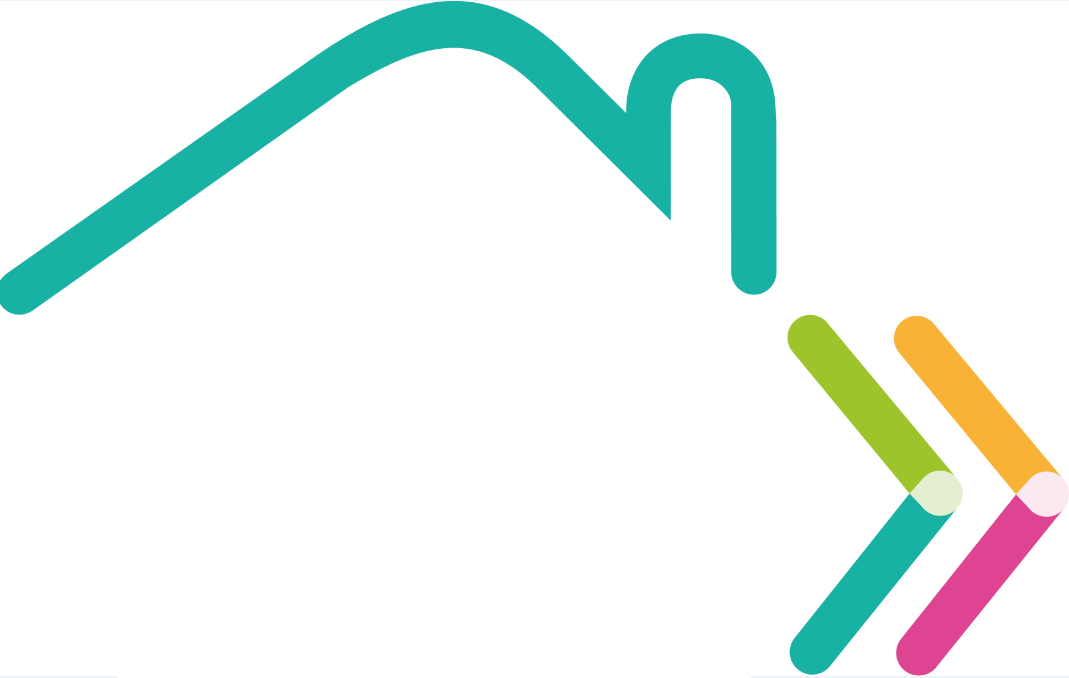 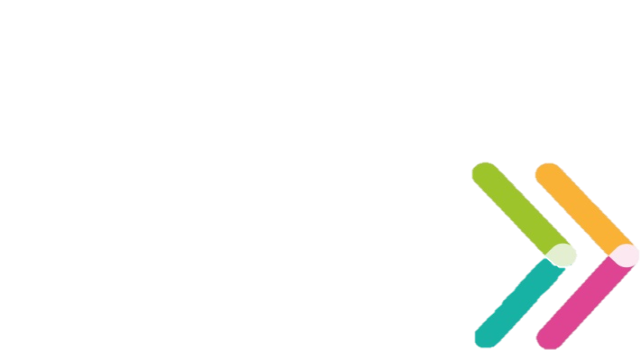 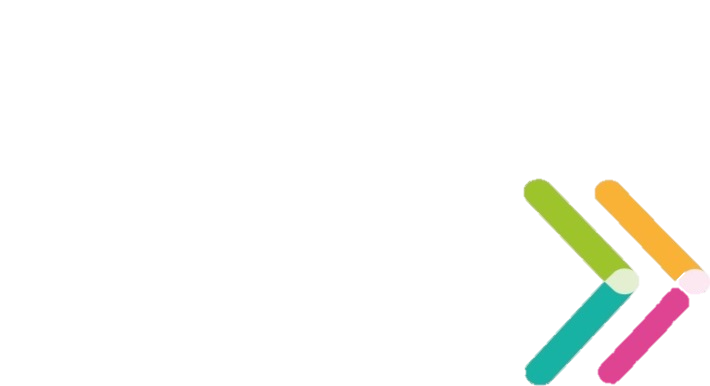 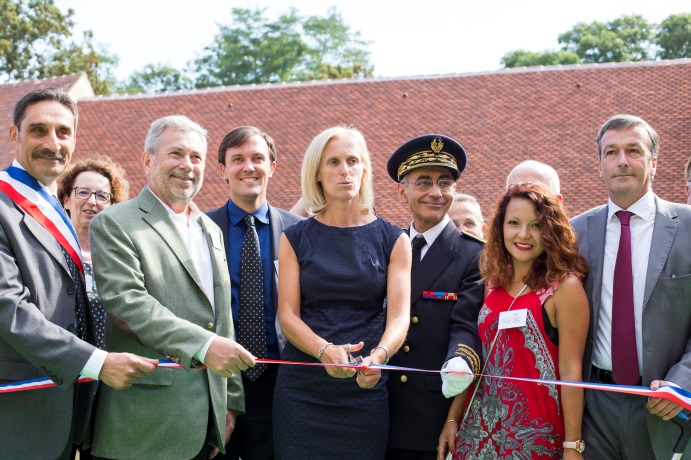 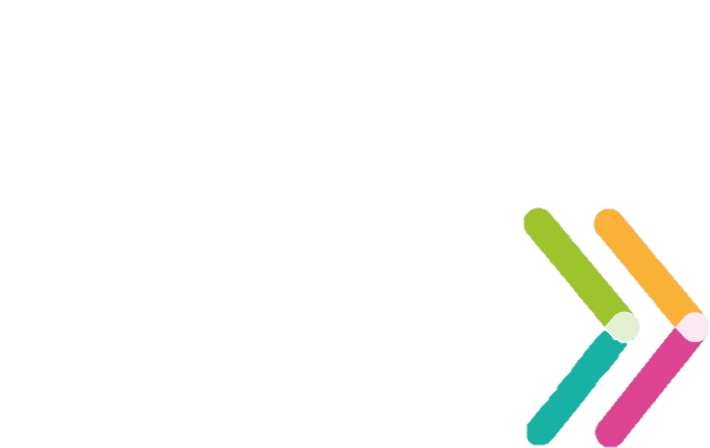 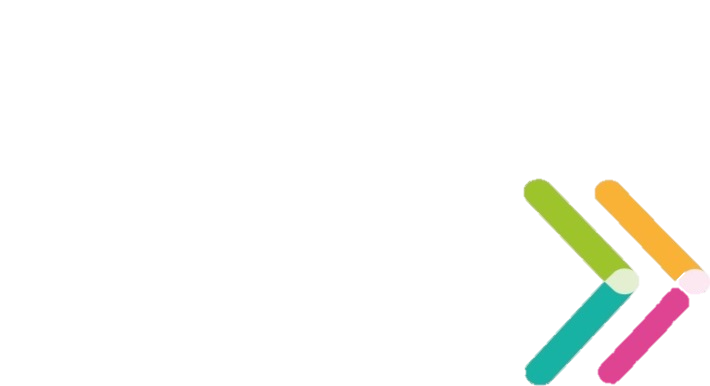 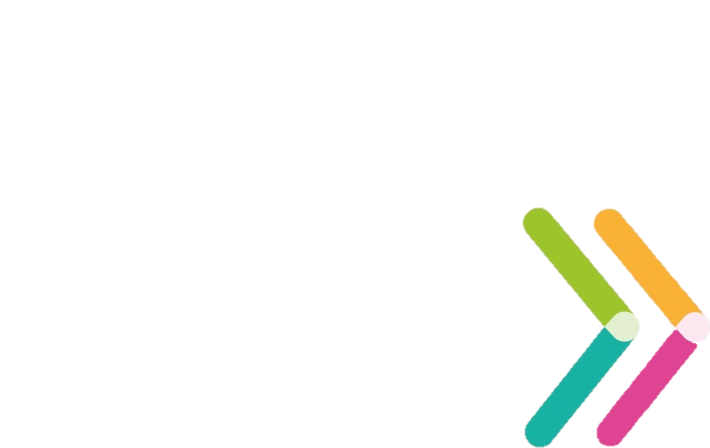 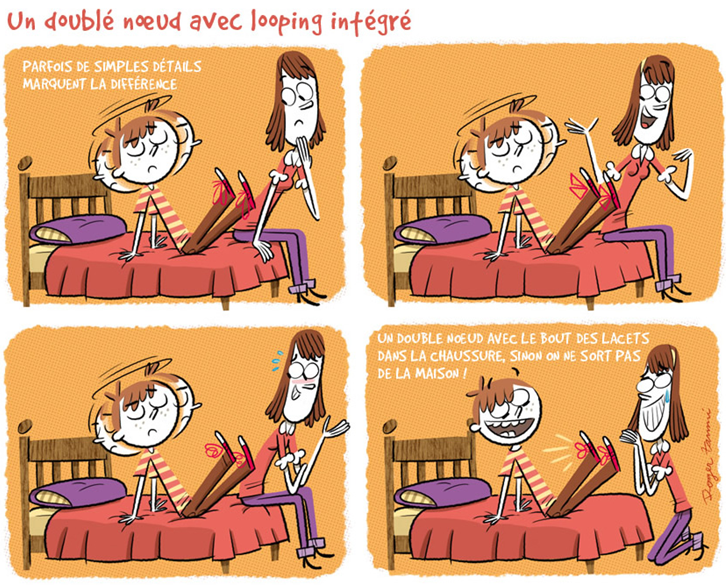 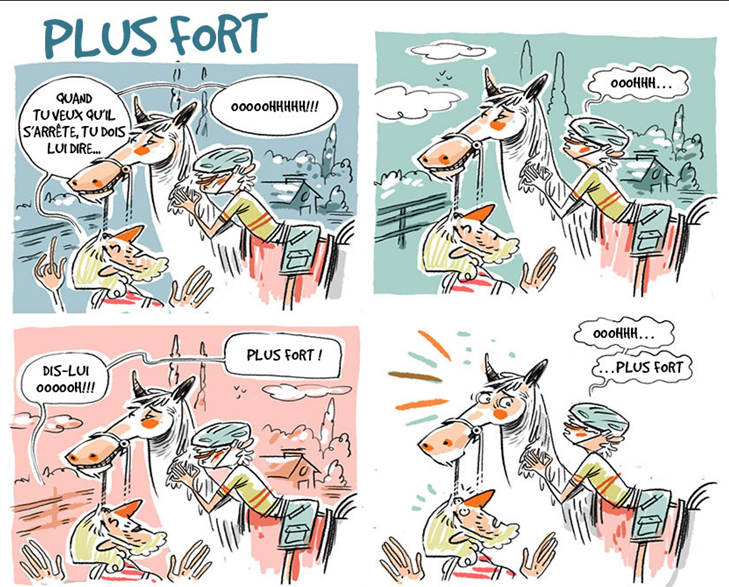 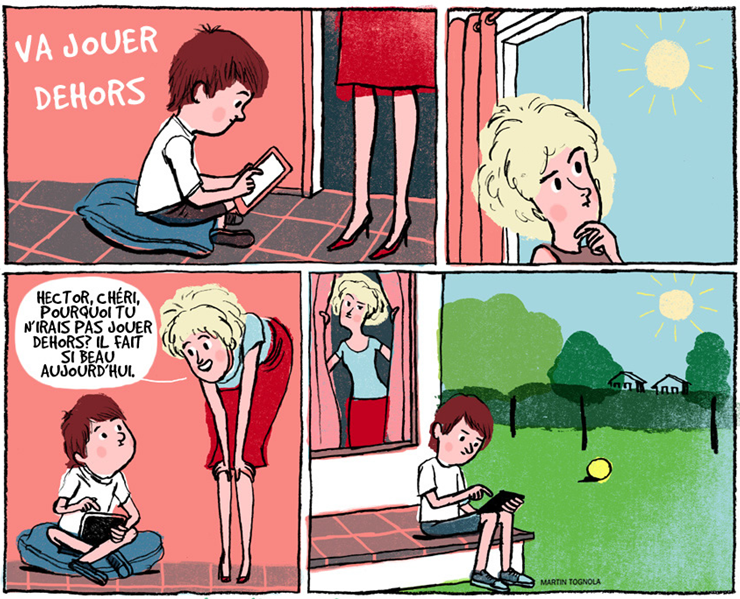 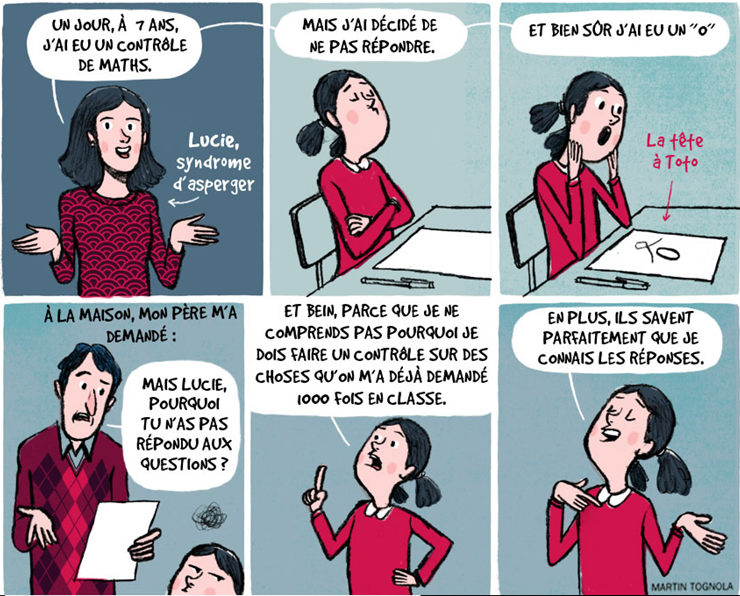 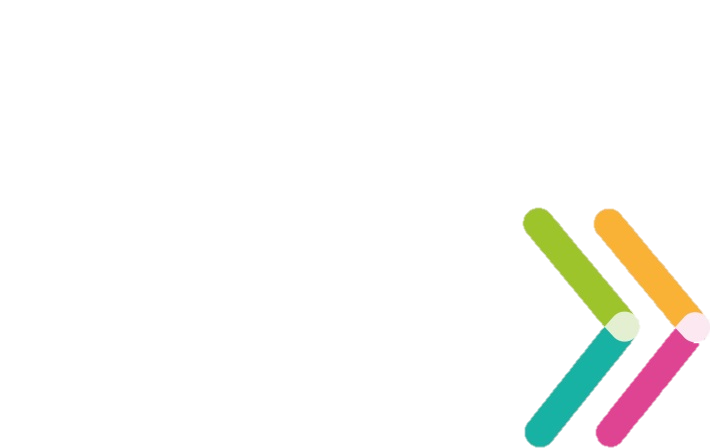 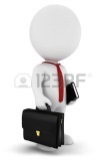 L’Association Vivre et Travailler Autrement a expérimenté et innové une solution de vie pour de jeunes adultes avec autisme combinant :-  un travail en milieu ordinaire -> Entreprise Novandie – Groupe Andros- et un lieu de vie -> La Maison du Parc, avec un accompagnement spécialisé et renforcé,Le tout, coordonné par l’équipe du Samsah du Parc Cette expérience locale est l’expérimentation avant un déploiement national d’une nouvelle solution d’accompagnement. 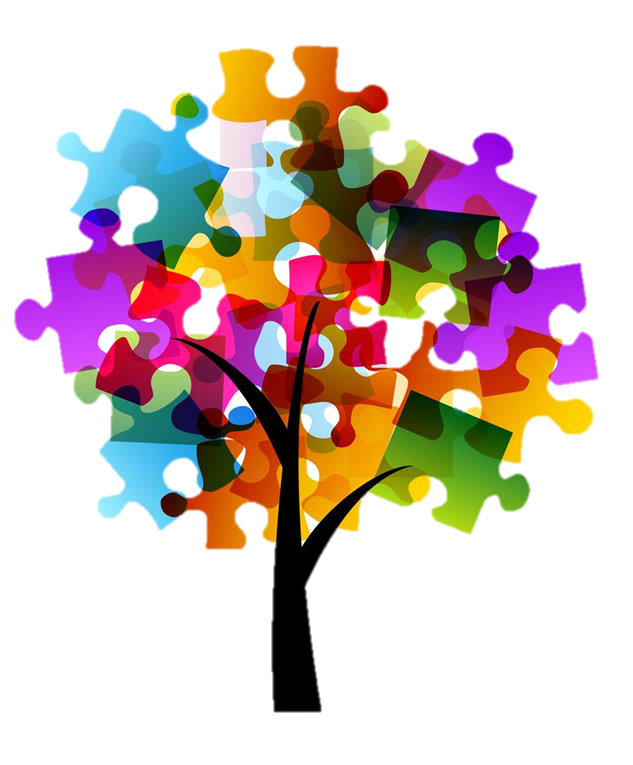 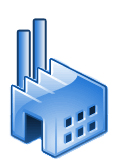 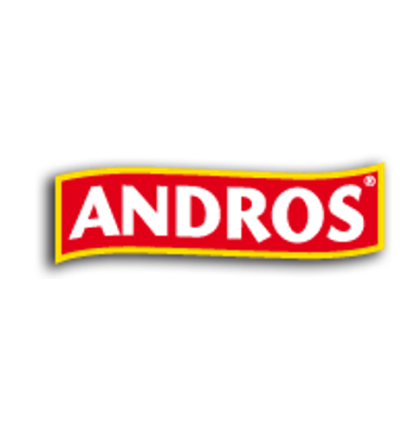 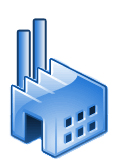 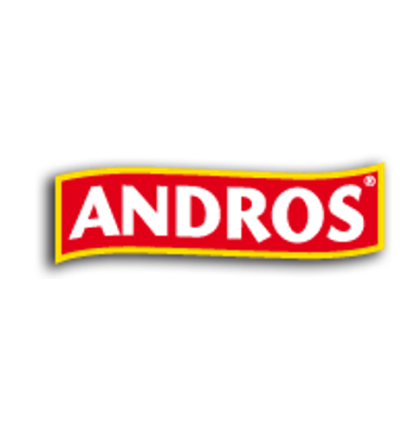 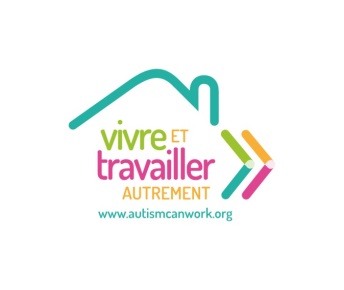 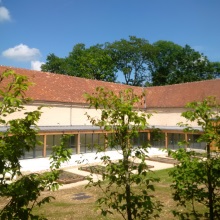 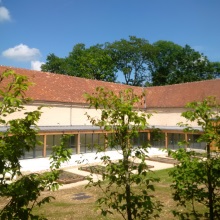 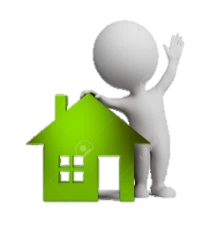 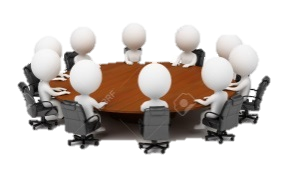 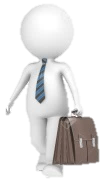 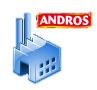 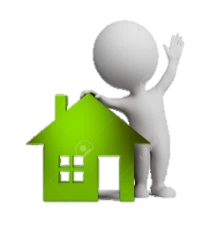 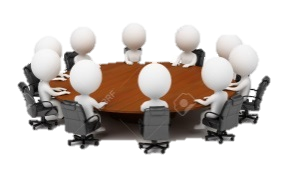 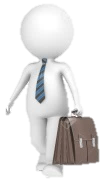 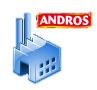 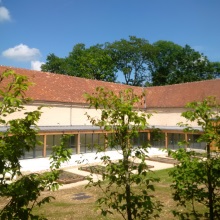 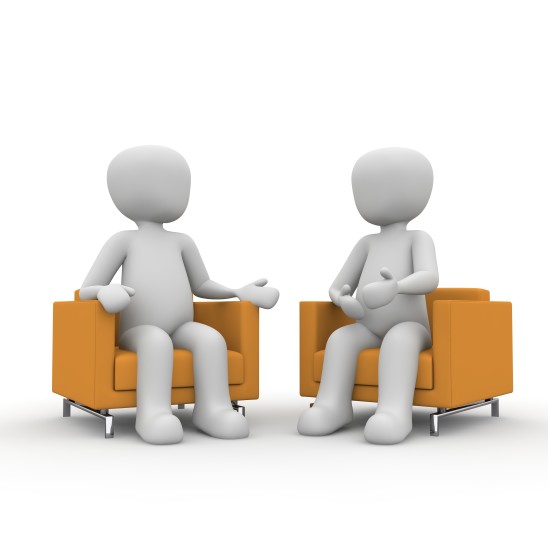 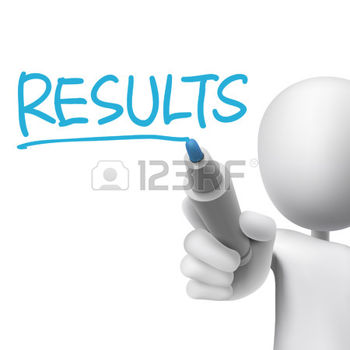 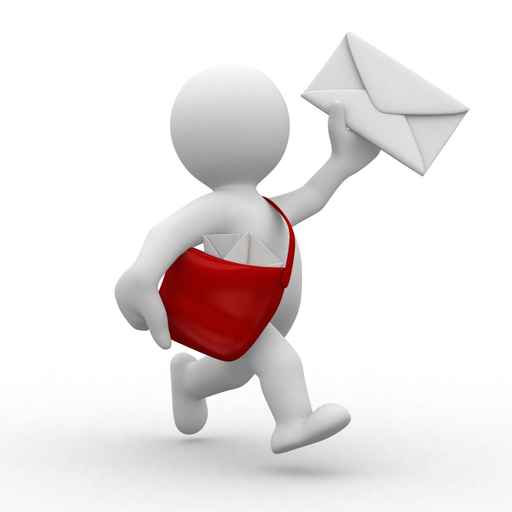 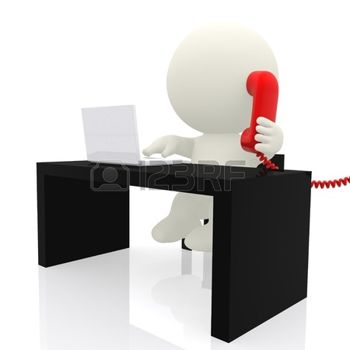 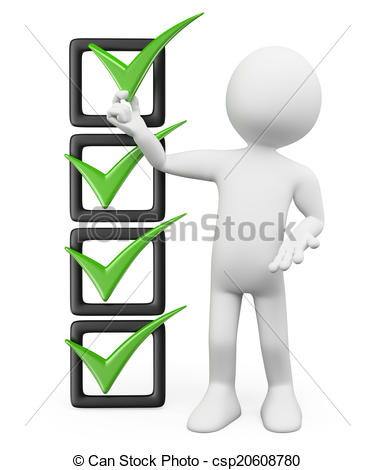 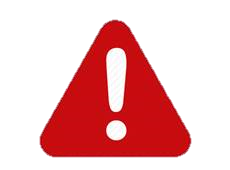 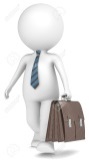 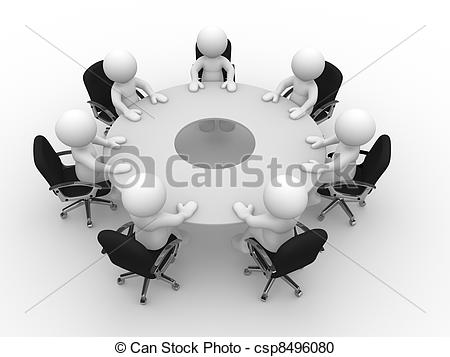 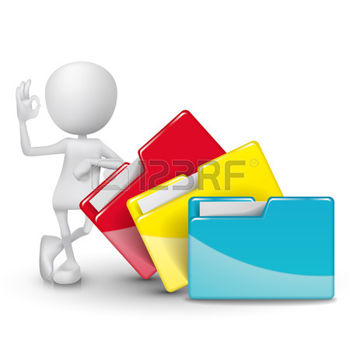 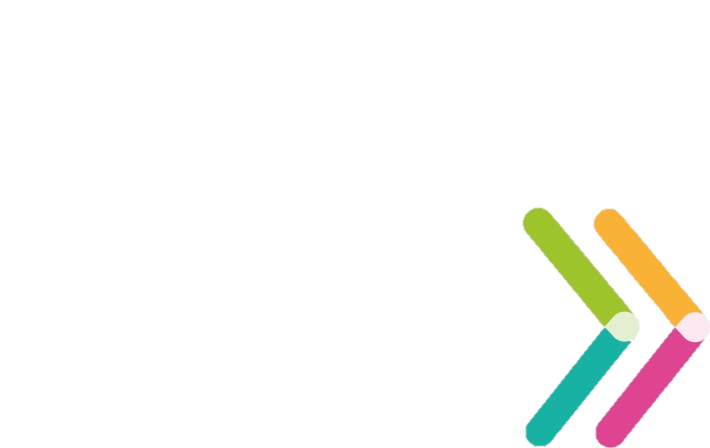 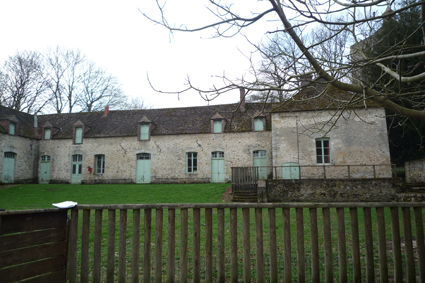 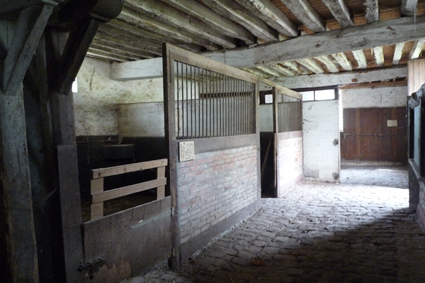 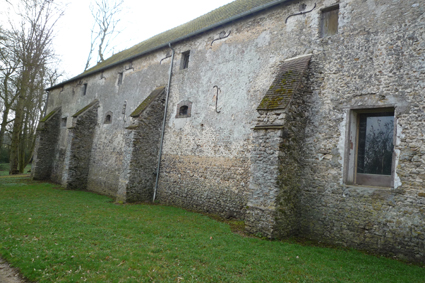 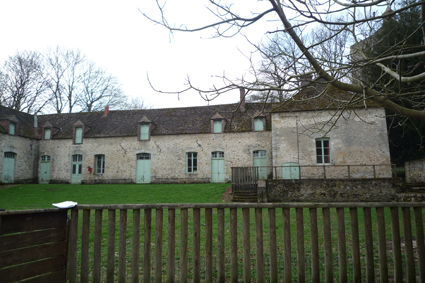 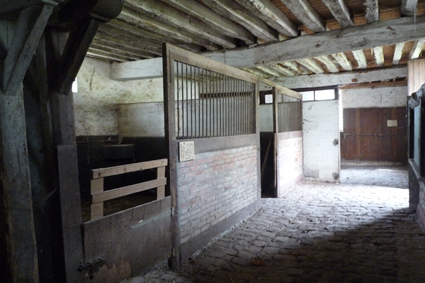 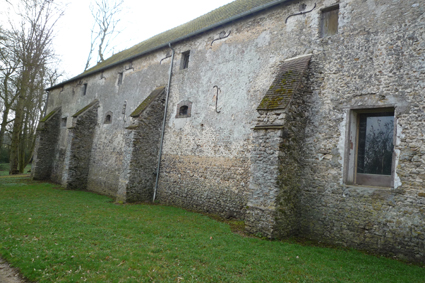 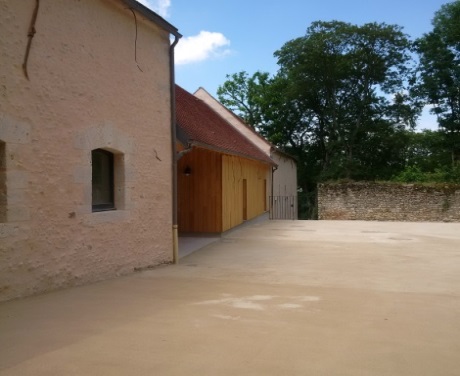 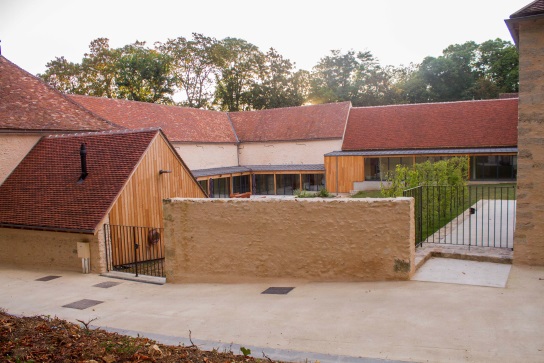 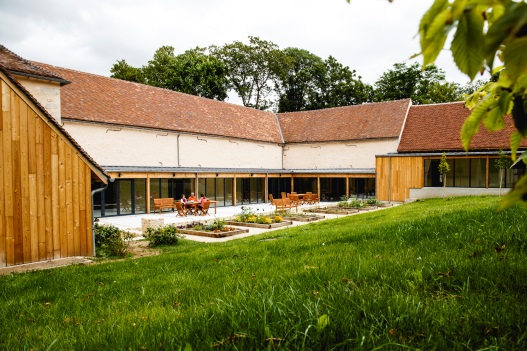 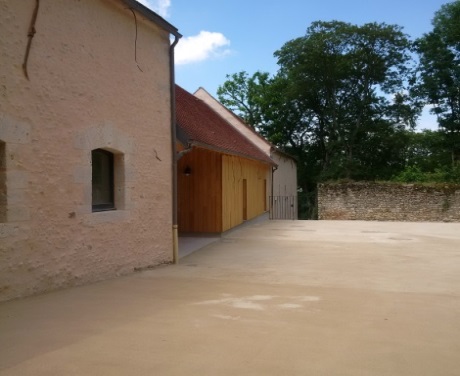 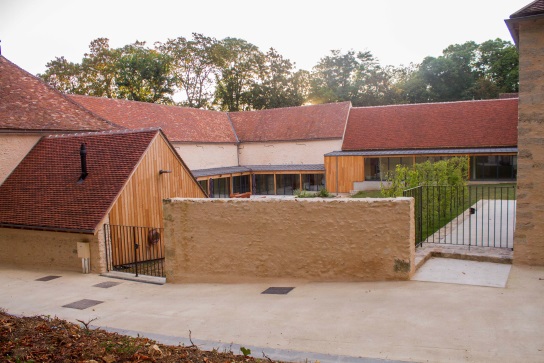 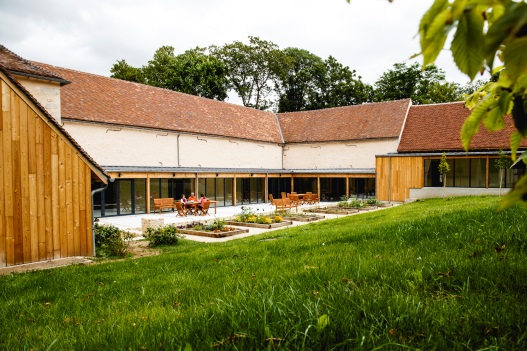 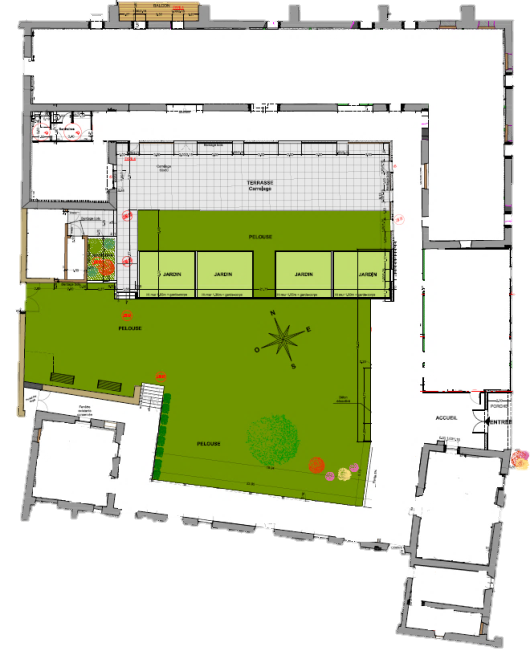 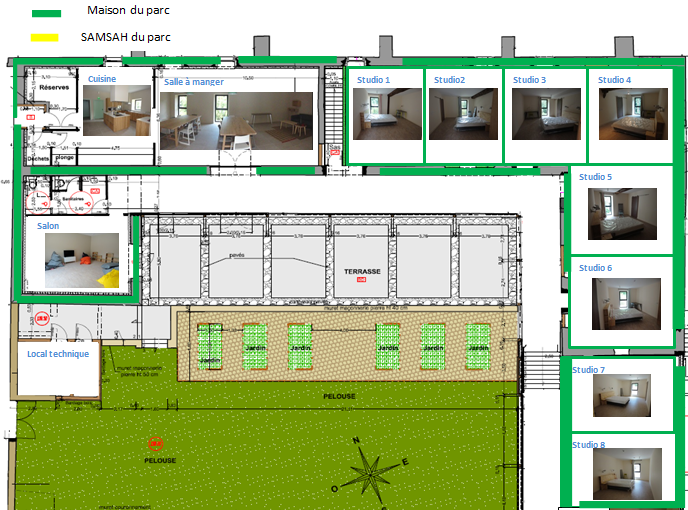 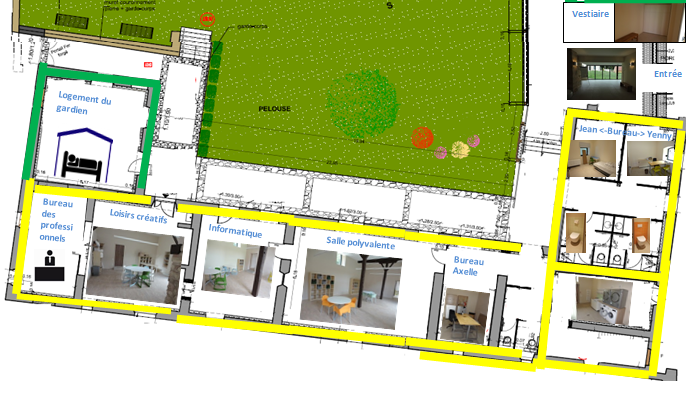 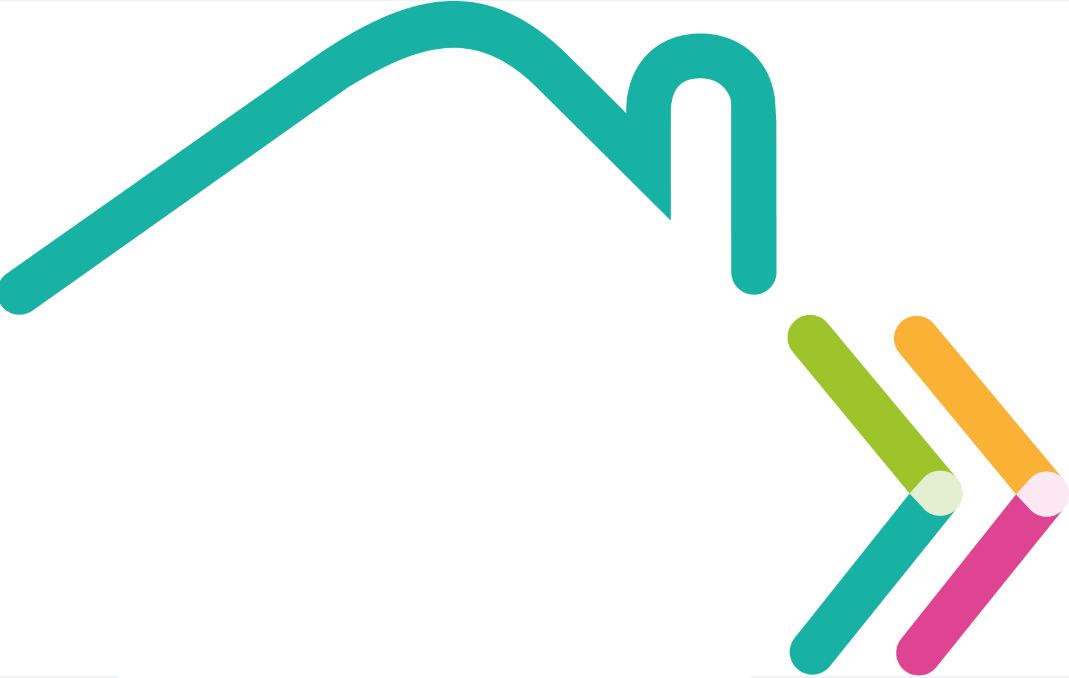 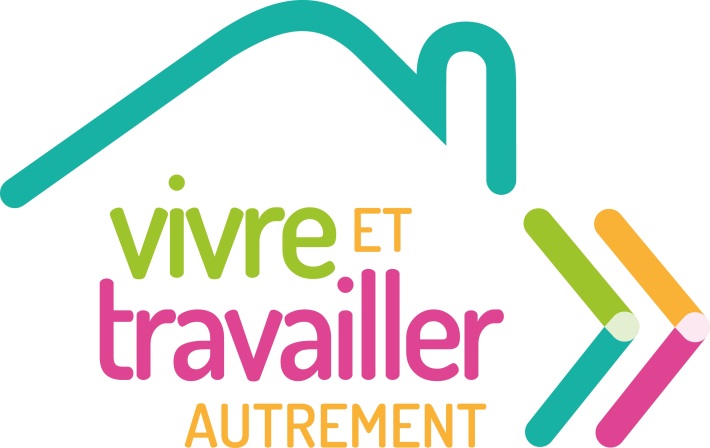 Selon le projet de vie d’adulte du travailleur et en concertation avec sa famille et/ou représentant légal, le travailleur a deux possibilités d’accueil : Toute l’équipe de l’Association Vivre et Travailler Autrement vous remercie de l’intérêt que vous portez à son action.Nous restons à votre disposition pour tout complément d’information.Dans l’attente, nous vous souhaitons la bienvenue à La Maison du Parc.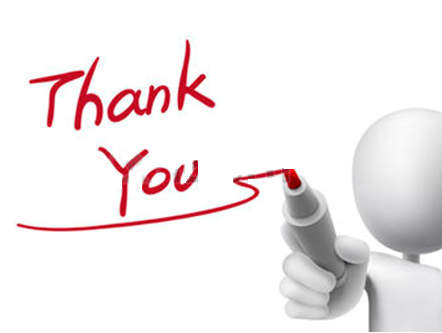 SeptembreOctobreNovembreDécembreJanvierFévrierMarsAvrilMaiJuin JuilletAoûtSemaineAccueil à La 
Maison du ParcAccueil à La 
Maison du ParcAccueil à La 
Maison du ParcAccueil à La 
Maison du ParcAccueil à La 
Maison du ParcAccueil à La 
Maison du ParcAccueil à La 
Maison du ParcAccueil à La 
Maison du ParcAccueil à La 
Maison du ParcAccueil à La 
Maison du ParcAccueil à La 
Maison du ParcDomicileWeek-endDomicileDomicileDomicileDomicileDomicileDomicileDomicileDomicileDomicileDomicileDomicileDomicileSemaineAccueil à La 
Maison du ParcAccueil à La 
Maison du ParcAccueil à La 
Maison du ParcAccueil à La 
Maison du ParcAccueil à La 
Maison du ParcAccueil à La 
Maison du ParcAccueil à La 
Maison du ParcAccueil à La 
Maison du ParcAccueil à La 
Maison du ParcAccueil à La 
Maison du ParcAccueil à La 
Maison du ParcDomicileWeek-endDomicileDomicileDomicileDomicileDomicileDomicileDomicileDomicileDomicileDomicileDomicileDomicileSemaineAccueil à La 
Maison du ParcAccueil à La 
Maison du ParcAccueil à La 
Maison du ParcDomicileAccueil à La 
Maison du ParcAccueil à La 
Maison du ParcAccueil à La 
Maison du ParcDomicileAccueil à La 
Maison du ParcAccueil à La 
Maison du ParcDomicileDomicileWeek-endDomicileDomicile DomicileDomicileDomicileDomicile DomicileDomicileDomicileDomicileDomicileDomicileSemaineAccueil à La 
Maison du ParcDomicile Accueil à La 
Maison du ParcDomicileAccueil à La 
Maison du ParcDomicile Accueil à La 
Maison du ParcAccueil à La 
Maison du ParcAccueil à La 
Maison du ParcAccueil à La 
Maison du ParcDomicileDomicileWeek-endDomicileDomicile DomicileDomicileDomicileDomicile DomicileDomicileDomicileDomicileDomicileDomicile